Факультет экономики и права Методические рекомендации по прохождению производственной практики (практики по получению профессиональных умений и опыта профессиональной деятельности) - направление подготовки 40.03.01 – Юриспруденция - профиль подготовки – гражданско-правовой Одобрено на совместном заседании Совета и Кафедр факультета экономики и права ОАНО ВО «МПСУ»Протокол № 11 от 24.06.2022Москва 2022 г. 1. Содержание практики Производственная практика начинается с выдачи студентам задания на практику. Задания выдаются каждому студенту индивидуально после представления развернутой информации о целях и задачах практики, перечне формируемых в ходе практики профессиональных компетенций, месте практики в структуре ОП, ее продолжительности и месте проведения. До каждого студента доводятся требования к организации его работы в ходе практики, информация о формах текущего и итогового контроля, общие требования к оформлению отчета о практике и процедуре его защиты перед комиссией, формируемой на кафедре. Перед началом прохождения практики со студентом проводится инструктаж по технике безопасности и контроль усвоения его положений путем устного опроса. Результаты проведения инструктажа фиксируются в специальном журнале.  Содержание производственной практики бакалавра определяется спецификой организации, в которой студент проходит практику. Производственная практика предусматривает осуществление студентом функций профессионального специалиста, деятельность которого определяется конкретными должностными инструкциями организации (учреждения, предприятия). В связи с этим студент должен: - выполнять поручения руководителя практики от организации (учреждения, предприятия) и все функциональные обязанности; - ознакомиться с конкретными должностными инструкциями, касающимися его будущей профессиональной деятельности; - научиться оперативно и качественно готовить документы по вопросам, входящим в его компетенцию; - выявлять проблемы в деятельности организации (учреждения, предприятия) и быть способным разработать рекомендации к их устранению. Производственная практика предусматривает сбор, обобщение и анализ статистических и других информационных материалов, законодательных и нормативно-правовых актов, регламентирующих деятельность организации (учреждения, предприятия). В общем случае студент должен: - собрать и обобщить необходимый материал, характеризующий юридическую (договорную, кадровую и иную) деятельность организации;  - согласовать возможность использования собранных материалов с руководителем подразделения, где проходит практика; - постоянно согласовывать ход и результаты работы с научным руководителем практики от МПСУ. В период прохождения производственной практики студенты должны получить профессиональные умения и опыт профессиональной деятельности. При  прохождении  практики студенту  необходимо  тщательным  образом  исследовать и описать важнейшие  элементы  правового   статуса  организации места практики по следующей общей схеме: 1) вид  и  тип  органа/организации;2) кто принимает решения об его учреждении, образовании, реорганизации, ликвидации, формировании  личного  состава; 4) кому   орган/организация  подчинен, подотчетен, подконтролен, поднадзорен; 5) перед  кем   несет  ответственность,  в  какой  форме, в  каком  порядке; 6) принципы  деятельности; 7) какими  правовыми  актами  руководствуется;8)	правовые  акты органа  в  целом, отдельных  его подразделений  и  должностных  лиц – виды, официальные  наименования, круг  затрагиваемых  вопросов; чьи  акты  орган  в  целом (его  представители)  может  отменить, приостановить, изменить; кто  может  отменить, приостановить, изменить, опротестовать  акты  данного  органа (его  представителей); 9) компетенция (права, обязанности, задачи, функции); 10) кто   подотчетен, подчинен, подконтролен, поднадзорен; 11) источники  финансирования; 12) внутренняя  структура; После выяснения вышеперечисленных наиболее общих вопросов студент должен будет отразить отраслевую специфику.Производственная  практика  в  судах  общей  юрисдикцииПри прохождении практики в суде студент присутствует при приеме граждан судьей и выполняет отдельные его поручения; изучает подлежащие рассмотрению гражданские дела и докладывает судье свое мнение относительного того, что необходимо сделать в порядке подготовки дела к судебному разбирательству; изучает гражданские дела, назначенные к слушанию в судебном заседании, подбирает необходимый законодательный материал, относящийся к этим делам. Во время слушания дела ведет параллельно с секретарем судебного заседания протокол, составляет проекты решений и определений (по двум- трем делам).Практикант знакомится с поступившими в суд жалобами и готовит проекты ответов на них, подбирает законодательный материал, составляет проекты определений суда второй инстанции на поступившие жалобы.Студент принимает участие в обобщении судебной практики, проводимой судьей или руководителем практики по одной из категорий дел (алиментные, трудовые, жилищные, о возмещении вреда, о возмещении ущерба, об установлении отцовства, о лишении родительских прав, споры о детях; авторские и изобретательские дела; дела о признании гражданина недееспособным, об ограничении дееспособности и др.), дает анализ правовых вопросов, возникающих при рассмотрении дел, принимает участие в становлении статистических отчетов.Студент присутствует в судебном заседании при рассмотрении дел, в которых участвуют прокурор и представители сторон (адвокаты, юрисконсульты и др.); по возможности присутствует в суде второй ин-станции при рассмотрении кассационных и частных жалоб; анализирует выступление прокурора, адвоката или юрисконсультантов в судебных заседаниях. При прохождении практики в отделе кадров студент должен уяснить порядок приема и оформления граждан на работу и сопоставить его с нормами трудового законодательства, проанализировать документы, требуемые при поступлении на работу.Во время практики студент должен оформлять все необходимые проекты документов, связанные с деятельностью организации/отдела в котором он проходит практику.Производственная практика в налоговых органах Содержание производственной практики в налоговых органах  должно включать в себя, анализ основной законодательной базы, в той или иной мере относящейся к исполнению их  главной фискальной функции.Прежде всего, анализу должны подлежать наиболее общие вопросы налогового законодательства: налоговое законодательство и его структура, правовая оценка общих начал (принципов) налогового законодательства, субъекты и объекты налоговых правоотношений, вопросы ответственности за налоговые правонарушения. Должное внимание необходимо уделить правовой оценке таких категорий налогового права как:  реализация, объекты налогообложения, налогооблагаемая база и др. При этом им должна быть дана правовая оценка в рамках межотраслевого соотношения. Следует определиться также с соотношением налоговой, административной и уголовной ответственности при нарушениях налогового законодательства.При возможности следует поучаствовать в выездных и камеральных налоговых проверках, составной частью которых является не только проверка законности финансовой деятельности субъектов налогообложения, но также и оснований налогообложения по совершаемым ими конкретным юридически значимым действиям (гражданско-правовым сделкам).Следует проанализировать имеющуюся судебную и арбитражную практику по налоговым спорам. Во время практики студент должен оформлять все необходимые проекты документов, связанные с деятельностью организации/отдела в котором он проходит практику.Производственная практика в органах  исполнительной  власти  и  исполнительных  органах  местного  самоуправленияВ  ходе  такого  рода  практики  особое  внимание  студенту  следует  обратить  на  изучение  теории  и  практики  административно–правовых  форм (совещания, обсуждения, распространение  опыта, учет, организация  пресс-конференций, встречи, обработка  информации, делопроизводство  и  т.д.) и  методов  деятельности  (регистрация, выдача  разрешительных  документов, распределение  ресурсов, выставки, смотры, конкурсы, административное  принуждение  и  др.). Студент   при  прохождении  подобной  практики  изучает  опыт  организации  проведения  заседаний коллегиальных (совещательных, консультативных, координационных  и  т.п.) органов, прежде  всего  комиссий  и  советов, по  возможности  присутствует  на  заседании  и  ведет  альтернативный  протокол  заседания;  присутствует  на  личном  приеме  граждан  должностными  лицами.Студенту  необходимо  выявить  основные  тенденции  правоприменительной  практики, сложившиеся  в  данном  органе,  на  основе  анализа  протоколов (стенограмм) заседаний, иных  служебных  документов. При  прохождении  практики  первоочередное  значение  следует  придавать  следующим  документам, которые  по  возможности  надо  прилагать  к  дневнику  практики:  1) правовым  актам, непосредственно  регулирующим  статус  органа; 2) проектам  правовых  актов, относящихся  к  его  деятельности; 3) отчетам, обзорам, справкам  и  другим  отчетным  доку-ментам.  Во время практики студент должен оформлять все необходимые проекты документов, связанные с деятельностью организации/отдела в котором он проходит практику.Производственная практика в юридическом отделе организацииВо время практики нужно изучить как текущие, так и архивные дела, имеющиеся в юридическом отделе, и сделать соответствующие заметки в своем дневнике. Студент должен ознакомится с действующими договорами, ходом их выполнения, определяя при этом юридическую природу данных договоров; участвовать в сборе и подготовке материалов для составления исковых заявлений, а также готовить проекты отзывов на предъявленные иски. Необходимо подготовить также проекты приказов. Ознакомившись с содержанием визируемых юрисконсультом документов с точки зрения их законности, студент должен высказывать свои соображения по вопросам соответствия указанных документов правовым нормам. Практикант участвует в даче консультаций по гражданскому, трудовому, гражданскому процессуальному праву юридическим отделом организации своим работникам; вместе с юрисконсультом присутствует в судебных заседаниях, а также в комиссии по трудовым спорам, участвуя в подготовке решений, выносимых этими комиссиями.При прохождении практики необходимо участвовать в составлении протоколов разногласий, в подготовке проектов договоров, писем с возражениями против отдельных пунктов договоров и согласованием их условий.Во время практики студент должен оформлять все необходимые проекты документов, связанные с деятельностью организации/отдела в котором он проходит практику.Производственная практика в отделе кадров организацииПри прохождении практики в отделе кадров студент должен уяснить порядок приема и оформления граждан на работу и сопоставить его с нормами трудового законодательства, проанализировать документы, требуемые при  поступлении на работу.Во время практики студент должен оформлять все необходимые проекты документов, связанные с деятельностью отдела кадров: трудовые договоры, должностные инструкции, приказы о приеме, увольнении, переводе, перемещении, изменении существенных условий труда.Необходимо составлять проекты приказов о предоставлении очередных отпусков, отпуска за свой счет и по уходу за новорожденным ребенком.Во время практики студент должен изучить правила заполнения, учета и хранения трудовых книжек, порядок требованиям действующих правовых норм. Во время практики студент должен оформлять все необходимые проекты документов, связанные с деятельностью организации/отдела в котором он проходит практику.Производственная практика  в  банковских и иных  кредитных  организацияхПри прохождении производственной практики в коммерческом банке следует сначала уяснить для себя наиболее общие вопросы правового регулирования банковской деятельности. К которым, в частности, относится выяснение организационно-правового статуса банка: регулирование банковской деятельности (федеральное и локальное, международные стандарты); порядок регистрации банка; уставные задачи и приоритеты деятельности банка; структура управления банком; взаимосвязь между под-разделениями и отделами банка; порядок организации работы с клиенту-рой банка; общие принципы взаимоотношений банка с другими хозяйствующими субъектами.Потом следует перейти к характеристике основных банковских операций. Проанализировать компетенцию банка по открытию и ведению счетов клиентов - счета до востребования, особенности открытия расчетных и других счетов различными субъектами, срочных депозитов. Следует также рассмотреть специфику правомочий банка по привлечению средств во вклады, в частности следует проанализировать виды и содержание сберегательных вкладов физических лиц. Сконцентрировать внимание необходимо на: порядке оформления вкладов, размере процентных ставок, последствиях расторжения договора в одностороннем порядке. Необходимо также уделить внимание организации краткосрочного кредитования, в частности следует рассмотреть основные виды выдаваемых кредитов, дать характеристику состава заемщиков. Должны быть проанализированы применяемые в банке способы обеспечения исполнения кредитных обязательств (по различным группам заемщиков). Если это представляется необходимым, то следует рассмотреть практические аспекты специальных кредитных операций, таких как: лизинг, факторинг, учет векселей и т.д.Представляется также, что не могут быть оставлены без внимания вопросы страхования в банковской сфере в целом. При прохождении практики в отделе кадров студент должен уяснить порядок приема и оформления граждан на работу и сопоставить его с нормами трудового законодательства, проанализировать документы, требуемые при  поступлении на работу.Во время практики студент должен оформлять все необходимые проекты документов, связанные с деятельностью организации/отдела в котором он проходит практику.Производственная практика в адвокатуреПроходя производственную практику в адвокатских образованиях, следует иметь в виду, что лицо, не имеющее высшего юридического образования, может быть допущено к адвокатской деятельности только на правах помощника адвоката, и выполнять конкретные консультационные и иные, указанные в законе действия только по заданию самого адвоката и в его присутствии.Студент, выбравший адвокатуру в качестве места своей производственной практики, может составлять проекты исковых заявлений, отзывов, иных юридических документов, проекты договоров и иных гражданско-правовых сделок, участвовать в судебных и арбитражных заседаниях с согласия адвоката-куратора и под его контролем.Следует собирать соответствующий практический материал и стремиться участвовать как можно в большем количестве процессов, рассматривающим соответствующие  иски по гражданским, жилищным, семейным спорам. При этом практикант должен участвовать в сборе необходимых для процесса материалов (различного рода доказательств, нормативного обоснования, подготовка обзора уже имеющейся практики по аналогичным делам, а также анализ принятых по данному вопросу постановлений высших судебных органов). Оптимальным для практиканта следует признать участие в подготовке и рассмотрении аналогичных дел и на стороне истца и на стороне ответчика, что способствовало бы  всестороннему  и рациональному прохождению производственной практики.Во время практики студент должен оформлять все необходимые проекты документов, связанные с деятельностью адвокатского образования в котором он проходит практику.Информация, полученная в ходе производственной практики, может быть использована студентами для подготовки научных сообщений на научных студенческих конференциях.2. Формы отчётности по практике Под руководством ответственного за практику преподавателя кафедры не позднее, чем за 5-7 дней до начала производственной практики, студенты получают документацию по практике: направление на место прохождения практики и дневник прохождения практики.  В дневнике практики указываются календарные сроки прохождения практики, отражаются ежедневные записи студента, которые подразумевают описание ежедневных поручений руководителя практики от организации (учреждения, предприятия). Верность внесенных в дневник сведений заверяется подписью руководителя практики от организации (учреждения, предприятия).  По окончании прохождения практики в срок не позднее 5-и календарных дней студенты должны предоставить руководителю практики от кафедры следующую документацию: - дневник практики; - отчет студента о прохождении практики. Отчет о прохождении производственной практики должен содержать следующую информацию: Краткое описание организации, в которой студент проходил производственную практику, конкретного отдела (подразделения) и его основных функций.  Основные вопросы деятельности организации, с которыми студент ознакомился в период практики.  Выполняемые студентом обязанности в период практики, описание проделанной работы и полученных результатов. Направления и результаты работы студента в период прохождения практики (направления исследования, расчеты, анализ, выводы). Отчет должен состоять из текстовой части и приложений. Текстовая часть отчета включает в себя введение, основную часть и заключение.  Во введении дается краткая характеристика деятельности организации, в которой студент проходил производственную практику, определяются цели и задачи исследовательской деятельности в период прохождения практики.  В основной части отчета приводится общая характеристика основных направлений деятельности предприятия, данные о его организационной структуре, анализируются правовые показатели работы предприятия. В этой же части отчета излагается проделанная студентом в ходе практики  работа, резюмируются проведенные студентом исследования и полученные им результаты. В заключительной части студент излагает основные выводы, сделанные им во время практики, оценивает свою деятельность и приобретенный практический опыт. Кроме того, студент приводит свои критические замечания по вопросам работы конкретного отдела, где он проходил практику, или организации в целом, предлагает свои идеи по повышению эффективности деятельности организации, обосновывая их приводимой правовой информацией.  Объем отчета о прохождении практики без приложений должен составлять не менее 20 машинописных страниц, набранных 14 шрифтом через 1,5 интервала. В приложения к отчету по практике включаются различные документы, характеризующие специфику деятельности организации (учреждения, предприятия), где студент проходил практику, ее организационную структуру, договоры, исковые заявления, в создании которых студент принимал участие. К таким документам относятся: - различные нормативные документы; - внутренние документы организации и подразделения, где студент проходил практику; - договоры, исковые заявления, в разработке которых студент принимал участие с отражением его роли в них; - другие документы и информация, которую студент считает нужным отразить. Все приложения должны быть пронумерованы. В текстовой части отчета по практике должны быть ссылки на соответствующие приложения. Отчет по практике подписывается студентом, проверяется и визируется руководителем практики. 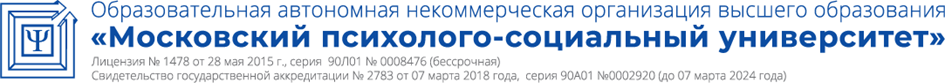 